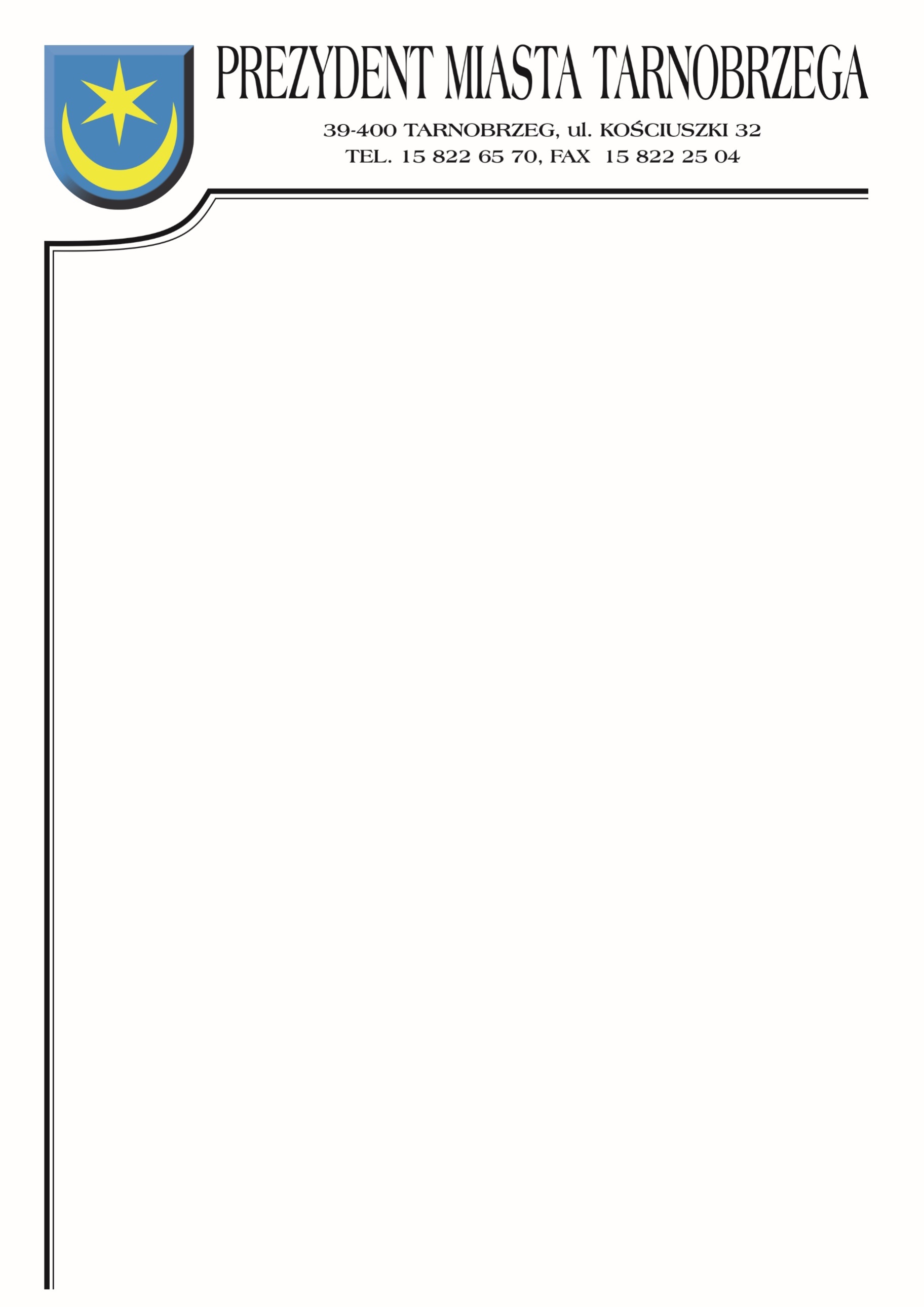 Znak sprawy: BZP-I.271.30.2022		              Tarnobrzeg, dnia 18 października 2022r.INFORMACJE Z OTWARCIA OFERTDotyczy postępowania na wykonanie zadania pn.: Opracowanie dokumentacji projektowo - kosztorysowej wraz z nadzorem autorskim dla zadania inwestycyjnego pn.: „Budowa boiska sportowego wraz z infrastrukturą towarzyszącą przy ul. Zwierzynieckiej w Tarnobrzegu”.Działając zgodnie z art. 222 ust. 5 ustawy z dnia 11 września 2019 roku Prawo zamówień publicznych |(t.j. Dz. U. z 2022 r., poz. 1710 ze zm.) Zamawiający informuje, że 
w postępowaniu wpłynęły następujące oferty:Numer ofertyNazwa (firma) i adres wykonawcyCena netto/brutto1.ACAS Pracownia Projektowa Andrzej Skrobiszul. Marii Curie-Skłodowskiej nr 14c lok.741-800 Zabrze65 040,65 zł80 000,00  zł2.AMIBUD Cezary Ilnickiul. Hutnicza 8459-930 Pieńsk115 000,00 zł141 450,00 zł3.Primtech Szymon KitaUl. Sienkiewicza 4/642-600 tarnowskie Góry69 000,00 zł84 870,00 zł